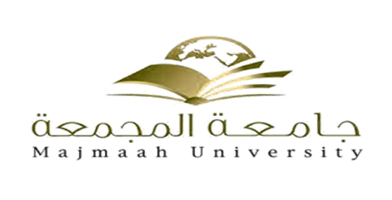 وكالة الجامعة للشؤون التعليميةإدارة الخطط والبرامج الدراسيةنموذج ( 5)مختصر توصيف المقرروصف المقرر :						Module Description          أهداف المقرر :					Module Aims                                 مخرجات التعليم: (الفهم والمعرفة والمهارات الذهنية والعملية)يفترض بالطالب بعد دراسته لهذه المقرر أن يكون قادرا على:محتوى المقرر (يتم تعبئتها باللغة المعتمدة في التدريس)الكتاب المقرر والمراجع المساندة: (يتم تعبئتها بلغة الكتاب الذي يدرس)اسم المقرر: نحو ( 2 )نحو ( 2 )رقم المقرر:121 عرب .121 عرب .اسم المتطلب السابق ورقمه:111 عرب .111 عرب .مستوى المقرر:الثاني   .الثاني   .الساعات المعتمدة:ثلاث ساعات .ثلاث ساعات .Symtax (2)Symtax (2)Module Title: 121 arab 121 arabModule ID:111 arab111 arabPrerequisite:ScondScondLevel:Three hoursThree hoursCredit Hours:باب المبتدأ والخبر ؛ باب "كان" وأخواتهاباب الحروف المشبهات بـ"ليس" ؛باب أفعال المقاربة .1 تدريب الطالبة على المهارات اللغوية الحديثة .2تنمية القدرة على التقويم والنقد اللغوي الذاتي .3تعويد الطالبة على دقة الملاحظة ؛ والموازنة ؛ والحكم .4تمكين الطالبة من إجادة الفصحى ؛ وإلمامها بقواعدها بما يمكنها من تحليل النصوص وفهمها .5تدريب الطالبة على استعمال الألفاظ والتراكيب استعمالا صحيحا؛ والوقوف  على أثر الإعراب على المعنى .1تحدد القواعد النحوية في كتب التراث وتحللها .2تحسن التفكير النحوي والاستنباط للقاعدة .3 تميز الفروق بين التراكيب النحوية .4تطبق القواعد النحوية على العبارات أثناء المناقشة والحوار؛ وتعتني بتركيب الجملة وفقا للقاعدة .5تشارك بفاعلية في قاعة الدرس .قائمة الموضوعات(Subjects)عدد الأسابيع(Weeks)ساعات التدريس (Hours)باب المبتدأ والخبر : تعريف المبتدأ ؛ أنواعه ؛ تعريف الخبر ؛ أنواعه ؛ الابتداء بالنكرة؛ تأخر الخبر ؛ تقديم الخبر وجوبا ؛ جواز تقديم الخبر وتأخره؛ حذف المبتدأ والخبر وجوبا وجوازا ؛ تعدد الخبر لمبتدأ واحد  .412باب كان وأخواتها : أقسامها بالنسبة للعمل ؛ أقسامها بالنسبة للتصرف ، توسط أخبارهن ؛ إيلاء هذه الأفعال معمول خبرها ؛ مجيئها تامة ؛ ما تختص به (كان)        4        12الحروف المشبهة بـ "ليس" : ما ؛ ولا ؛ ولات ؛ وإن النافية ؛ عمل "ما" عند الحجازيين بشروط ؛ (لا) وشروط اعمالها عمل (ليس) (لات) وشروطا إعمالها عمل (ليس) (إن) وإعمالها نادر ؛ زيادة الباء في الأخبار .       4      12باب أفعال المقاربة : هذه الأفعال على ثلاثة أنواع ، عمل هذه الأفعال وشرطه؛ هذه الأفعال ملازمة للماضي إلا أربعة ؛ ما تختص به (عسى) و(اخلولق) و(أوشك).                                                                                              3       9اسم الكتاب المقررTextbook title شرح ابن عقيل على ألفية ابن مالك ؛ ومعه منحة الجليلاسم المؤلف (رئيس)Author's Nameبتحقيق شرح ابن عقيل لمحمد محي الدين عبد الحميد اسم الناشرPublisherدار التراث ؛ القاهرةسنة النشرPublishing Year1980   ـ  الطبعة العشرون اسم المرجع (1)Reference (1)أوضح المسالك إلى ألفية ابن مالك لابن هشام الأنصارياسم المؤلفAuthor's Nameتحقيق : محي الدين عبد الحميداسم الناشرPublisherتحقيق : محي الدين عبد الحميدسنة النشرPublishing Yearالطبعة السادسة  ، 1980م